ПАМЯТКАпо первоочередным действиям при обнаружении бесхозныхи подозрительных предметов или угрозе террористического акта (взрыва)ВНИМАНИЕ! Под доступные предметы бытового назначения могут быть замаскированы самодельные взрывные устройства.В случае обнаружения бесхозных и подозрительных предметов (сумок, коробок, пакетов, портфелей, книг, радиоприемников, термосов, емкостей из-под напитков, электрических фонарей, мобильных телефонов и т.п.) в местах с массовым пребыванием людей НЕОБХОДИМО:1.Оценить ситуацию и принять меры по недопущению людей (особенно детей) к месту нахождения подозрительного предмета.2.Незамедлительно сообщить о находке сотрудникам полиции, либо в дежурную часть управления внутренних дел по телефону 102.3.До прибытия сотрудников полиции принять меры к эвакуации людей из опасной зоны.ЗАПРЕЩАЕТСЯ!1.Трогать предмет руками или касаться с помощью других предметов, открывать, разворачивать, перемещать с места на место обнаруженный предмет.2.Пользоваться радиоаппаратурой, в том числе и сотовыми телефонами вблизи обнаруженного предмета.3.Предпринимать меры по самостоятельному обезвреживанию обнаруженного предмета.НЕОБХОДИМО обращать внимание на подозрительных лиц и   на автомобили, длительное время стоящие вблизи мест с массовым пребыванием людей.ПРАВИЛА И ПОРЯДОК ПОВЕДЕНИЯ НАСЕЛЕНИЯв случае террористических актов Каждый гражданин, оказавшись в районе чрезвычайной ситуации, обязан проявлять самообладание, личным примером воздействовать на окружающих, а при необходимости пресекать случаи грабежей, мародерства и другие нарушения законности.Оказав первую помощь членам семьи, окружающим и самому себе, гражданин должен принять участие в ликвидации последствий чрезвычайной ситуации, используя для этого личный транспорт, медикаменты и т. п.Террористы могут установить взрывные устройства в самых неожиданных местах: подвалах, арендуемых помещениях, снимаемых квартирах, припаркованных автомобилях н т. п.ПОМНИТЕ: правильные и грамотные действия помогут сохранить Вашу жизнь и жизнь Ваших близких.Если угроза взрыва застала Вас в помещении, опасайтесь падения штукатурки, арматуры, шкафов, полок. Держитесь подальше от окон, зеркал, светильников.  Находясь на улице, отбегите на ее середину, на площадь, пустырь -подальше от зданий и сооружений, столбов и линий электропередач.Если Вас заблаговременно оповестили об угрозе, прежде чем покинуть жилище или рабочее место, отключите электричество, газ. Возьмите необходимые вещи и документы, запас продуктов и медикаментов.ПРАВИЛА ОБРАЩЕНИЯ С МАТЕРИАЛАМИ,СОДЕРЖАЩИМИ УГРОЗЫ ТЕРРОРИСТИЧЕСКОГО ХАРАКТЕРА1. После получения такого документа обращайтесь с ним максимально осторожно. По возможности уберите его в чистый, плотно закрываемый полиэтиленовый пакет и поместите в отдельную жесткую папку.2. Постарайтесь не оставлять на нем отпечатков своих пальцев.3. Если документ поступил в конверте - его вскрытие производите только с левой или правой стороны, аккуратно отрезая кромки ножницами.4. Сохраняйте все: сам документ с текстом, любые вложения, конверт и упаковку, ничего не выбрасывайте.5. Не расширяйте круг лиц, знакомившихся с содержанием документа.   6. Анонимные материалы направляются в правоохранительные органы с сопроводительным письмом, в котором указываются конкретные признаки анонимных материалов (вид, количество, каким способом и на чем исполнены, с каких слов начинается и какими заканчивается текст, наличие подписи и т.п.), а также обстоятельства, связанные и с их распространением, обнаружением или получением.7. Анонимные материалы не должны сшиваться, склеиваться, на них не разрешается делать надписи, подчеркивать или обводить отдельные места в тексте, писать резолюции и указания, также запрещается их мять и сгибать. При исполнении резолюций и Других надписей на сопроводительных документах не должно оставаться давленых следов на анонимных материалах.8. Регистрационный штамп проставляется только на сопроводительных письмах организации и заявлениях граждан, передавших анонимные материалы в инстанции.ПРАВИЛА ПОВЕДЕНИЯ ПРИ ЗАХВАТЕ В ЗАЛОЖНИКИ Любой человек по стечению обстоятельств может оказаться в качестве заложника у преступников. Захват может произойти в транспорте, в учреждении, на улице, в квартире. Если Вы оказались в заложниках, рекомендуем придерживаться следующих правил поведения: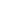 • не допускайте действий, которые могут спровоцировать нападающих к применению оружия и привести к человеческим жертвам;• переносите лишения, оскорбления и унижения. Не смотрите в глаза преступникам, не ведите себя вызывающе;• при необходимости выполняйте требования преступников, не противоречьте им, не рискуйте жизнью окружающих и своей собственной;• старайтесь не допускать истерик и паники;• на совершение любых действий (сесть, встать, попить, сходить в туалет) спрашивайте разрешение;• если Вы ранены, постарайтесь не двигаться, чтобы сократить потерю крови.Помните - Ваша цель остаться в живых. Помните, что получив сообщение о Вашем захвате, спецслужбы уже начали действовать и предпримут все необходимые действия по Вашему освобождению. Во время проведения спецслужбами операции по Вашему освобождению неукоснительно  лежите на полу лицом вниз, голову закройте руками и не двигайтесь;  ни в коем случае не бегите навстречу сотрудникам спецслужб или от них, так как они могут принять Вас за преступника. Вы можете оказаться в ситуации, когда Вам станет известно о готовящемся или совершенном преступлении, возможно, кто-то знает о готовящемся преступлении против Вас. Как поведете себя  Вы, так поведут себя и другие.ХИМИЧЕСКИЙ И БИОЛОГИЧЕСКИЙ ТЕРРОРИЗМ  - НОВАЯ УГРОЗА ОБЩЕСТВУВозможные террористические акты против мирных граждан с использованием химических веществ и бактериальных средств наиболее эффективны и доступны террористам. Для достижения своих безумных целей они могут использовать:- Аварийно химически опасные вещества (хлор, аммиак и др.)- Отравляющие вещества (зарин, зоман, ви-экс)- Возбудители опасных инфекций (сибирской язвы, чумы, холеры, гепатита и др.)ПРАВИЛА ПОВЕДЕНИЯ ПРИ БАКТЕРИОЛОГИЧЕСКОМ ЗАРАЖЕНИИ·        Для профилактики необходимо:·        Использовать лекарственные препараты, витамины.·        Принимать антибиотики, сульфаниламиды и бактериофаги.·        Сделать предохранительные прививки.·        Носить ватно-марлевые повязки.·        Ограничить контакты с людьми.·        При появлении больных необходимо:·        Активно выявлять и изолировать больных, немедленно сообщать о них в медицинское учреждение.·        Ужесточить правила личной гигиены.·        Провести дезинфекцию помещений и вещей. До проведения дезинфекции нельзя есть и пить.·        Использовать воду только из проверенных источников, нельзя пить сырую воду и некипяченое молоко. Продукты употреблять только после термической обработки, хлеб обжигать или пропаривать в духовке.ПРАВИЛА ПОВЕДЕНИЯ ПРИ ХИМИЧЕСКОМ ЗАРАЖЕНИИ·        Надеть противогаз (смоченную ватно-марлевую повязку), плащ-накидку, укрыться в убежище или покинуть район заражения.·        Надежная герметизация жилища полностью исключает заражение. Плотно закрыть окна, дымоход, вентиляционные отдушины. Заклеить окна пленкой, лейкопластырем или бумагой. Входные двери зашторить, используя одеяла и плотные ткани.·        Покидая квартиру, выключить источники электроэнергии, надеть противогаз (ватно-марлевую повязку), плащ или накидку, резиновые сапоги.·        Выходить из зоны химического заражения в сторону перпендикулярную направлению ветра. Избегать тоннели, овраги, лощины.·        Выйдя из зоны заражения, снять верхнюю одежду, принять душ, умыться с мылом, тщательно промыть глаза, прополоскать рот.·        При химическом заражении исключить физические нагрузки; необходимо обильное теплое питье (чай, молоко), обратиться к медработникам.Приобретая элементарные знания и умения, Вы сохраните жизнь себе и близким!